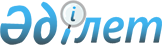 Отдельные меры по защите отечественных товаропроизводителей
					
			Утративший силу
			
			
		
					Постановление Правительства Республики Казахстан от 30 сентября 1999 года N 1509. Утратило силу постановлением Правительства Республики Казахстан от 20 февраля 2008 года N 171.



      


Сноска. Постановление Правительства Республики Казахстан от 30 сентября 1999 года N 1509 утратило силу постановлением Правительства Республики Казахстан от 20 февраля 2008 года 


 N 171 


 (вводится в действие со дня первого официального опубликования).



      В соответствии с Законом Республики Казахстан 
 Z980337_ 
 "О мерах защиты внутреннего рынка при импорте товаров" Правительство Республики Казахстан постановляет: 



      1. Комитету по антидемпинговому контролю Министерства энергетики, индустрии и торговли Республики Казахстан в установленном законодательством порядке начать разбирательства в отношении товаров, указанных в приложении к настоящему постановлению, в целях выяснения нанесенного (возможной угрозы нанесения) серьезного ущерба отечественным товаропроизводителям при импорте подобных или непосредственно конкурирующих товаров. 



      Министерству энергетики, индустрии и торговли Республики Казахстан до завершения разбирательства осуществлять лицензирование импорта товаров, указанных в приложении к настоящему постановлению, в соответствии с Положением о порядке лицензирования экспорта и импорта товаров (работ, услуг), утвержденным постановлением Правительства Республики Казахстан от 30 июня 1997 года № 1037 
 P971037_ 
 "О лицензировании экспорта и импорта товаров (работ, услуг) в Республике Казахстан". 



      2. Комитету по антидемпинговому контролю Министерства энергетики, индустрии и торговли Республики Казахстан совместно с Министерством иностранных дел Республики Казахстан в установленном порядке уведомить Интеграционный комитет Таможенного Союза Республики Беларусь, Республики Казахстан, Кыргызской Республики, Российской Федерации и Республики Таджикистан и Исполнительный Комитет Межгосударственного Совета Центральноазиатского Экономического Сообщества Республики Казахстан, Кыргызской Республики, Республики Таджикистан и Республики Узбекистан о намерении Республики Казахстан начать разбирательства в целях возможного применения защитных мер.



      3. Настоящее постановление вступает в силу со дня опубликования.

      

Премьер-Министра




      Республики Казахстан


                                                    Приложение

                                          к постановлению Правительства

                                               Республики Казахстан

                                          от 30 сентября 1999 года № 1509

        Перечень товаров, по отношению к которым инициируется 

             процедура разбирательства в целях выяснения

     нанесения серьезного ущерба при импорте товаров отечественным         

        производителям подобного или прямо конкурирующих товаров <*>

     Сноска. Внесены изменения - постановлением Правительства РК от 24 

февраля 2000 г. N 294  
 P000294_ 
 .

_______________________________________________________________________

        Наименование товаров                          !   Код ТН ВЭД   !

-----------------------------------------------------------------------!

Сульфат бария природный                                251110000

Антифризы и жидкости антиобледенительные готовые       3820 00 000

Материалы кровельные облицовочные в рулонах            6807 10 100

Гофрированные листы (шифер)                            6811 10 000

Инструмент для бурения скальных пород или грунтов,    8207 19 900

прочий

Насосы центробежные, прочие погружные, одноступенчатые  8413 70 210 

Насосы центробежные, прочие погружные, многоступенчатые 8413 70 290

Прочие насосы одноступенчатые центробежные, с           8413 70 910

диаметром выпускного клапана более 15 мм

Огнетушители углекислотные, огнетушащее вещество -   Из 8424 10 910

двуокись углерода, массой не более 21 кг *

Краны мостовые, электрические общего назначения,     Из 8426 11 000

грузоподъемностью от 3,2 до 50 тонн 

Трансформаторы мощностью не более 1 кВА, прочие         8504 31 900

Трансформаторы мощностью не более 1 кВА, но не более    8504 32 900

16 кВА, прочие

Трансформаторы мощностью более 16 кВА, но не более      8504 33 900

500 кВА, прочие 

Трансформаторы мощностью более 500 кВА                  8504 34 000

Счетчики жидкости                                       9028 20 000

Счетчики электроэнергии для переменного тока,           9028 30 190

многофазовые

Счетчики электроэнергии для переменного тока,

однофазные                                              9028 30 110     

 



      * - Номенклатура товаров определяется как кодом, так и наименованием товара. Технические параметры и назначения для работы при установленных условиях, должны быть подтверждены соответствующей записью: для машин и оборудования - в паспорте изделия или сертификате заводских испытаний. 




    (Специалисты: Склярова И.В.,

                   Кушенова Д.С.) 

					© 2012. РГП на ПХВ «Институт законодательства и правовой информации Республики Казахстан» Министерства юстиции Республики Казахстан
				